Unit 2 Lesson 15: Different Types of Story ProblemsWU Which One Doesn’t Belong: Equations (Warm up)Student Task StatementWhich one doesn’t belong?1 What Questions Can We Ask?Student Task Statement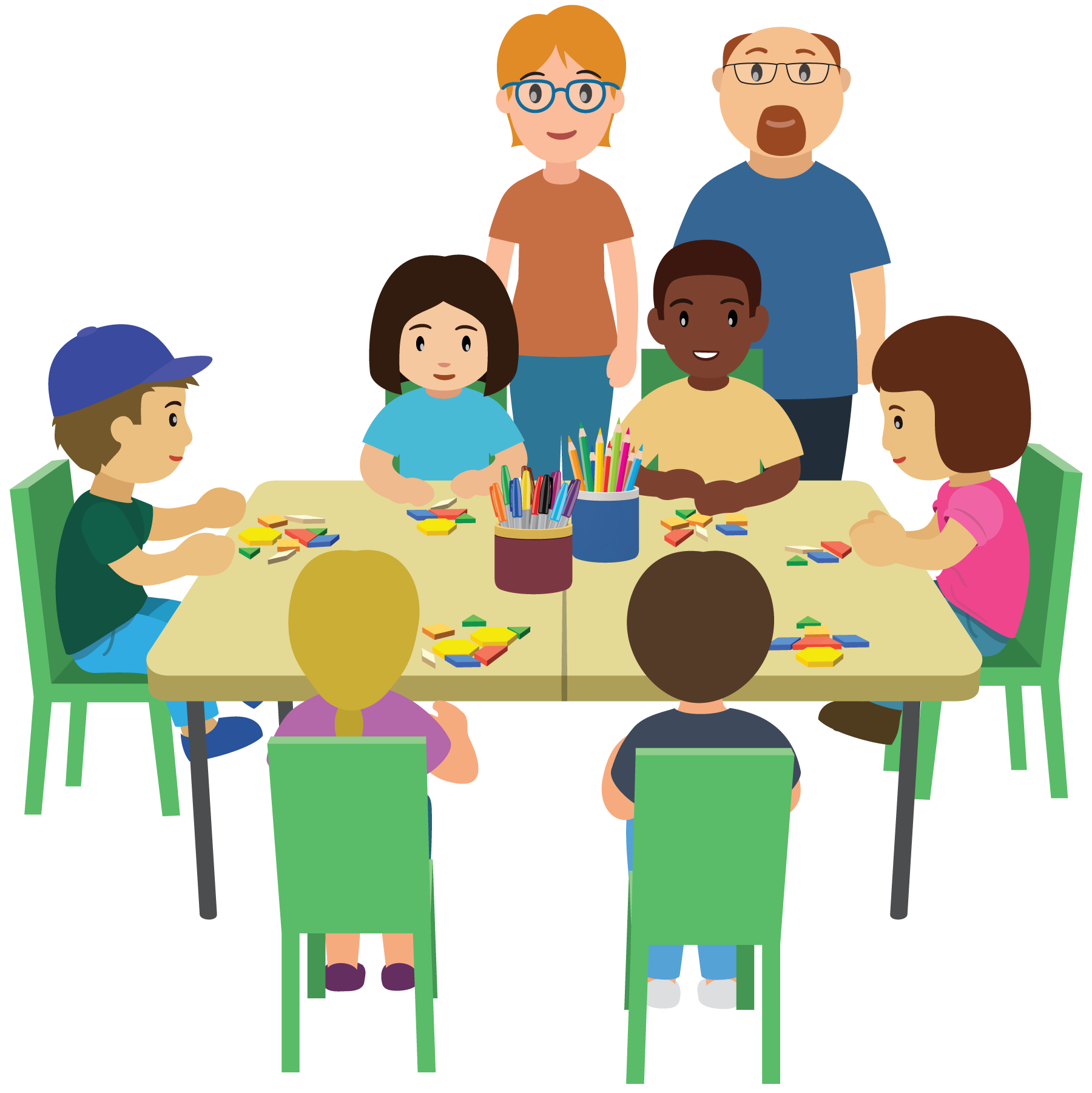 What mathematical questions can you ask about this image?2 Different Types of ProblemsStudent Task StatementThere are 8 people at the table.
6 of the people are students.
How many are teachers?
Show your thinking using drawings, numbers, or words.Equation: ________________________________Equation: ________________________________Elena has 4 pattern blocks.
Tyler has 6 pattern blocks.
How many fewer pattern blocks does Elena have than Tyler?
Show your thinking using drawings, numbers, or words.Equation: ________________________________Equation: ________________________________Tyler has 6 pattern blocks.
Elena has 4 patterns blocks.
How many pattern blocks do they have altogether?
Show your thinking using drawings, numbers, or words.Equation: ________________________________Equation: ________________________________Priya has 7 triangles and 3 squares.
How many more triangles than squares does Priya have?
Show your thinking using drawings, numbers, or words.Equation: ________________________________Equation: ________________________________3 Centers: Choice TimeStudent Task StatementChoose a center.Capture Squares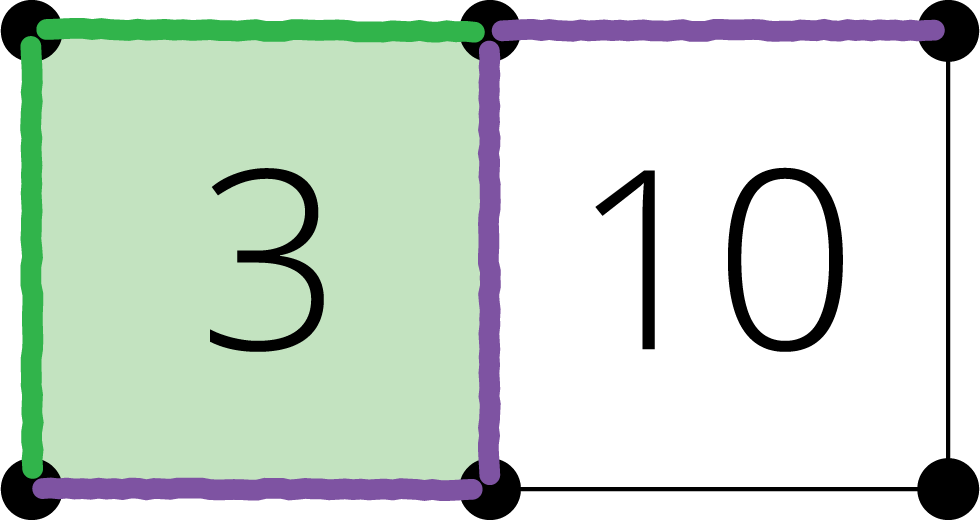 Shake and Spill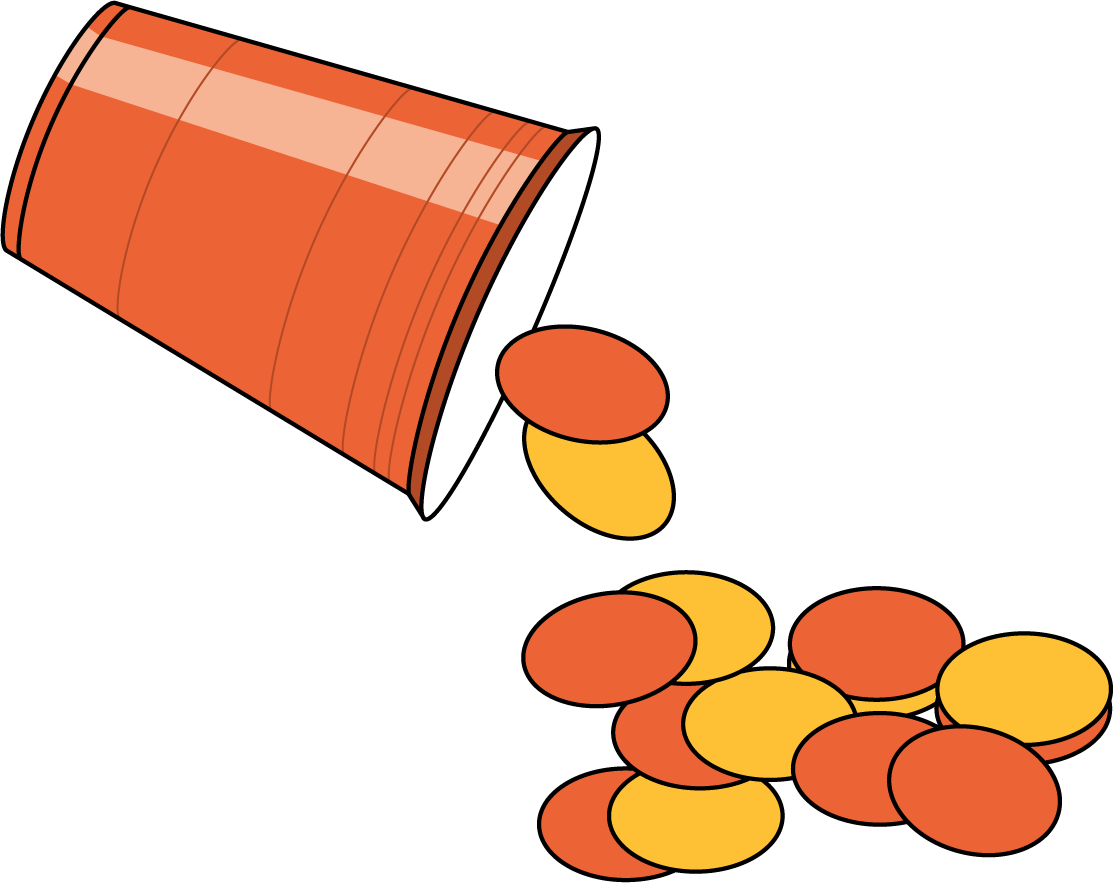 What's Behind My Back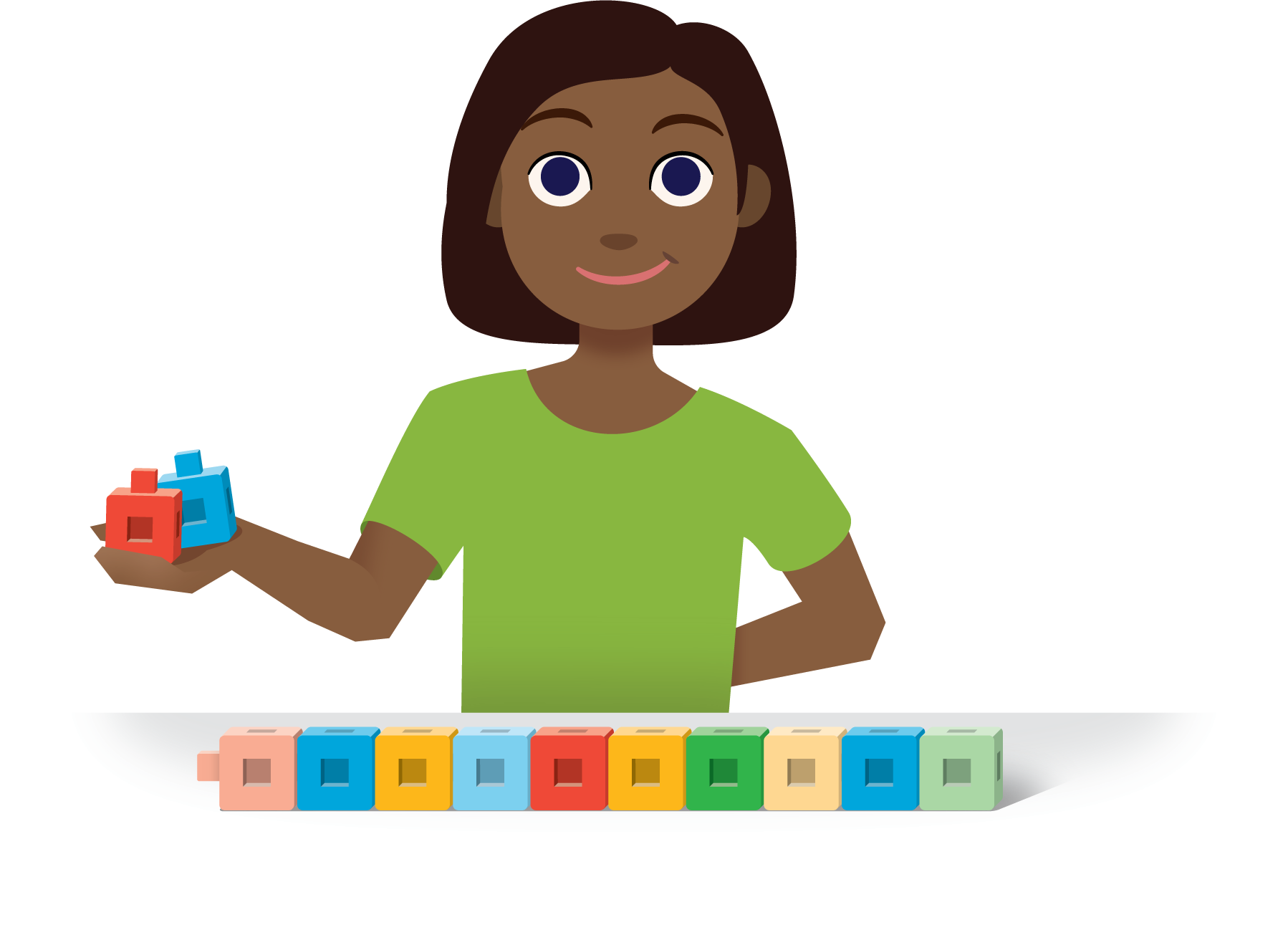 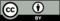 © CC BY 2021 Illustrative Mathematics®